Gravity WorksheetPart 1 set up: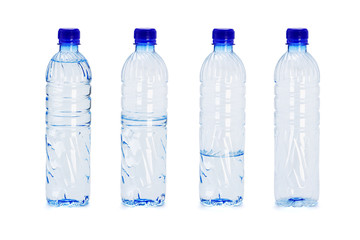 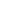 Hypothesis:Which bottle do you think will fall faster?Data:Part 2 set up: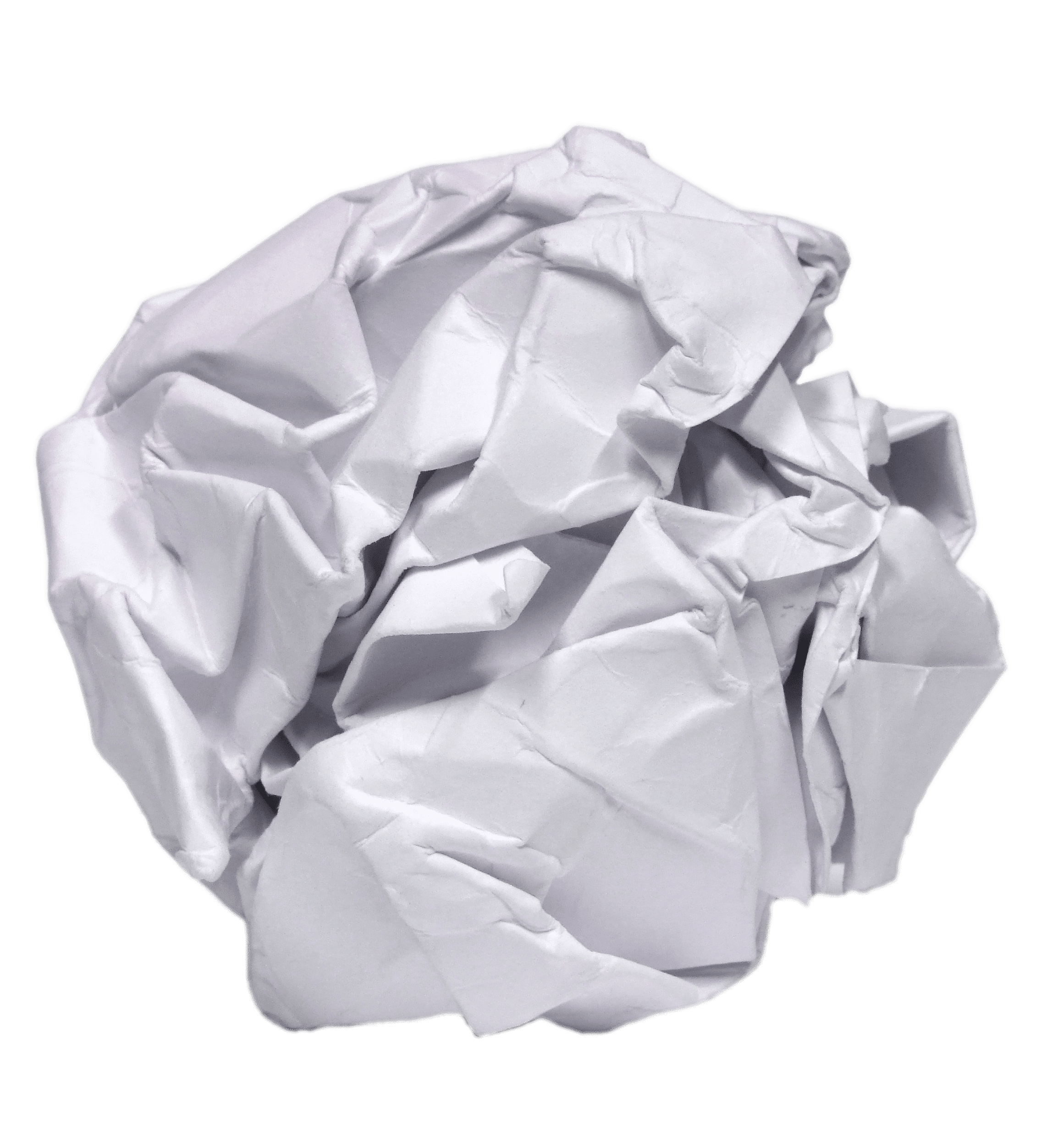 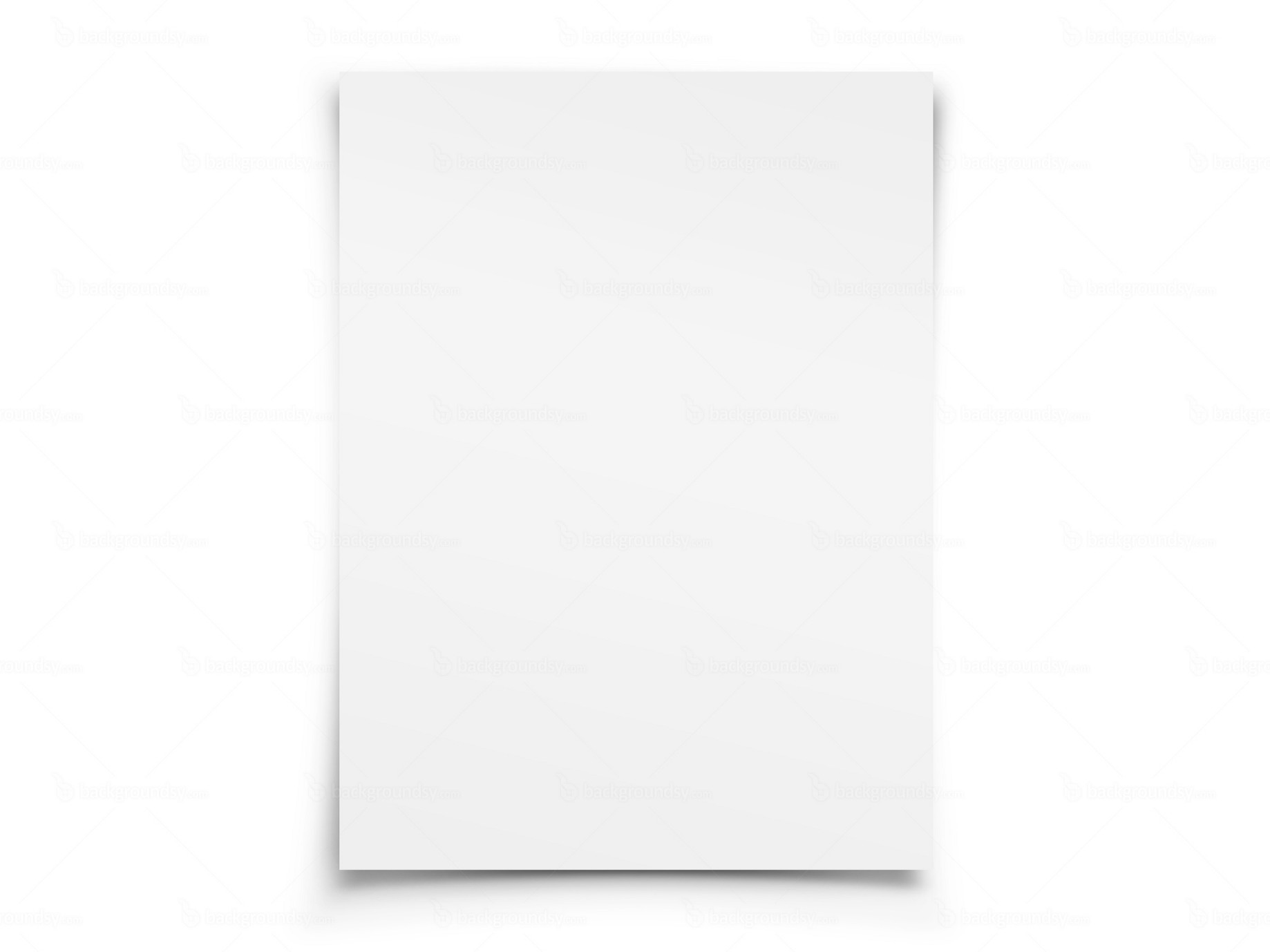 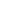 Hypothesis:Which piece of paper will fall faster?Data:Conclusions:Was your hypothesis to part 1 correct? Why or why not?Was your hypothesis to part 2 correct? Why or why not?Based on part 1, does the weight of an object affect how fast it falls?Based on part 2, does the shape of an object affect how fast it falls?TrialWhich bottle fell faster? A, B or Tie?123TrialWhich piece of paper fell faster?123